CUADERNILLO 3ºGRADUADO SECUNDARIAÁMBITOCIENCIAS  SOCIALESCEPA ALONSO QUIJANOAVDA. MENÉNDEZ PELAYO, s/n.TELÉFONO: 967 14 36 16 y 62137337102600 VILLARROBLEDO02003880.cea@edu.jccm.eswww.cepa-alonsoquijano.esFECHA ENTREGA CUADERNILLOSFECHAS DE EXÁMENESPRIMER  CUATRIMESTRE  2022/2023TUTORÍAS Y DUDASLunes  de 17 a 18 horas¿QUÉ UNIDADES DIDÁCTICAS ENTRAN EN LOS EXÁMENES?El contenido se estructura en tres bloques, cada uno de los cuales está dividido en varios temas, como se detalla a continuación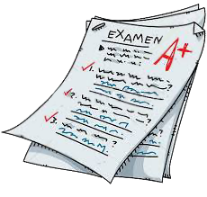 Bloque 7. La Ilustración. El mundo actual: El sector primario.Bloque 8: Evolución industrial y revoluciones liberales-burguesas. Las declaraciones de los derechos humanos y la lucha por su aplicación. El mundo actual: el sector secundario.Bloque 9: Nacionalismo y colonialismo. España en el siglo XIX. El mundo actual. El sector terciarioDurante este curso, se realizarán dos pruebas:EXAMEN ORDINARIO: tendrá lugar el día 11 de enero En esta convocatoria habrá que hacer una prueba obligatoria de los bloques  (7 , 8 y 9) . Los bloques aprobados en esta prueba se considerarán superados y no habrá que examinarse de ellos en el examen extraordinario.EXAMEN EXTRAORDINARIO: tendrá lugar el día 25 de  enero. En esta convocatoria habrá que hacer una prueba por cada uno de los tres bloques (7, 8 y 9) que no se hubieran aprobado en el examen ordinario. De  no  aprobar todos  los  bloques en  esta  convocatoria, no  se  guardarán bloques superados  para  el  siguiente  curso.ESTOS SON LOS  EXÁMENES  OFICIALES,  no obstante, a aquellos alumnos que vayan entregando cuadernillos y  mostrando  interés le  ofreceremos  la  oportunidad de  presentarse  al  bloque 7  y  bloque 8   de  forma  conjunta, en  una fecha  aún  sin  determinar ,  en  torno  a  la  semana del  29 de abril  al  2  de  mayo. Los bloques aprobados en esta prueba se considerarán superados y no habrá que examinarse de ellos en los exámenes ordinario ni extraordinario. Pero  repito , SÓLO  AQUELLOS  QUE  VAYAN MOSTRANDO  INTERÉS.La hora de los exámenes será las 19:00 horas.No se podrá salir del examen antes de las 20:00 horas y nadie podrá entrar al examen más tarde de las 20:00 horasLos bloques se consideran aprobados con una calificación de 5 sobre 10.Para poder aprobar el módulo hay que tener los tres bloques aprobados	¿CÓMO SE CALCULA LA CALIFICACIÓN FINAL?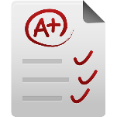 La calificación final se calcula ponderando un 80% (8 puntos) la nota media de las calificaciones de los bloques, y un 20% (2 puntos) que se valorará de la siguiente forma:Si asistes regularmente a clase y tienes menos de un 30% de faltas tendrás un punto sobre la nota final y el trabajo se valorará con otro punto máximo.Si no puedes asistir a clase, los dos puntos serán de acuerdo a la calificación que obtengas en estas actividades.La entrega de actividades no es obligatoria. El abandono de estas tareas NO conlleva la imposibilidad de presentarse a los exámenes, pero supondría una nota de 0 puntos sobre 2 posibles en este apartado y el examen seguiría teniendo un peso de ocho puntos, por lo que habría que tener un 6.25 sobre 10 en el examen para que la media fuese 5 y poder aprobar el módulo. No olvides tampoco que para poder aprobar este módulo es imprescindible tener aprobados los anteriores del ámbito.En caso de entregar estas tareas fuera de plazo, la máxima nota a la que se podrá aspirar en las mismas será de un 5 (es decir, un punto sobre los dos posibles que valen las tareas).¿DÓNDE PUEDO CONSEGUIR EL MATERIAL PARA SEGUIR EL MÓDULO?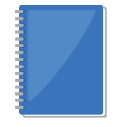 Puedes conseguir el temario del curso comprándolo en fotocopias en la copistería de ASPRONA (Villarrobledo)También  puedes   visitar  mi  blog: https://agrps.blogspot.com/PROFESORES RESPONSABLES EN CADA AULAVuestros profesores resolverán vuestras dudas en su horario de tutorías.3º ÁMBITO CIENCIAS  SOCIALESEntregar hasta el  21 de Octubre de 2022 el bloque 7Nombre:…………………………………………………………………………..Localidad:…………………………………………………………………………BLOQUE  7El Antiguo Régimen se basa en tres características principales. Explícalas en este cuadro:(1 punto).Respecto  al  siglo  XVIII  en  España  responde   a las  siguientes  cuestiones:(2 puntos)¿Por  qué estalla  la  Guerra  de Sucesión?, ¿qué  consecuencias  tiene?.Nombra  de  forma  ordenada  los  monarcas  que  reinaron  en  España  en  este  siglo.¿Qué  cambios  introdujeron?.¿Con  qué ley centralizaron  el Estado?.¿Qué  rey  es  el mejor  representante  del  Despotismo  ilustrado  en España?Di si las siguientes frases son verdaderas o falsas y transforma  en  verdaderas  las  falsas. (0,5 puntos) CS.7.2.1.En  el Despotismo Ilustrado se establece la democracia __La fisiocracia defiende la no intervención del Estado en la economía __La ley  sálica  establecía  la  superioridad   del  rey  sobre  la  Iglesia.___En los paisajes agrarios de los países desarrollados podemos encontrar sobre todo productos destinados al mercado. ___Montesquieu  es  el   primer  pensador  que  plantea  la  Separación  de  poderes._Busca   en  internet  u  otras  fuentes,  qué  es  la  separación  de  poderes  y  comenta  quiénes  la  plantearon  por  primera vez.(1 punto).Responde a las siguientes preguntas (1 punto)¿Cuál  es  el  arte  por  excelencia  del  siglo  XVIII?.Explica    algunas de  sus  características. CS.7.4.1. y CS.7.6.1 y CS.7.6.2.-Si estudiamos la obra del pintor español Goya podemos dividirla en diferentes etapas, explícalas… CS.7.4.2Define los siguientes conceptos de esta unidad:(1 punto)Despotismo ilustradoLiberalismoIlustraciónFisiocracia:Completa el siguiente cuadro sobre los factores del paisaje agrario.( 1 punto) CS.7.9.1. y CS.7.10. Completa este esquema sobre los elementos del paisaje agrario.(1  punto).Sobre los siguientes tipos de agricultura de los países subdesarrollados dónde se dan, que tipos de cultivos hay y la técnica de cultivo utilizada.(1 punto)Pon al lado de cada definición el número que le corresponda de los conceptos que tienes en la columna de la izquierda(1 punto).Observa la imagen y clasifica la siguiente imagen según el tipo de ganadería a la que representa (0,5 puntos) CS.7.13.1.según la inversión de capital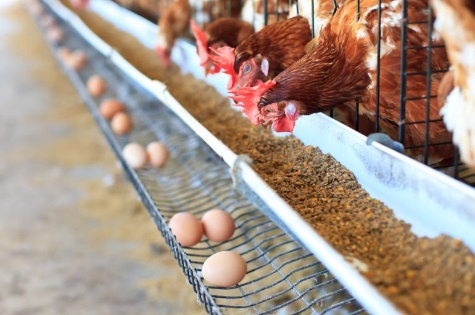 Según la movilidadSegún la alimentación3º ÁMBITO CIENCIAS  SOCIALESEntregar hasta el 18 de Noviembre de 2022 el bloque 8Nombre:……………………………………………… …………………………..Localidad:…………………………………………………………………………BLOQUE  8Contesta      verdadero  o  falso  y  explica  la   razón   que  justifique  la  opción   incorrecta (1 punto)La  Revolución  Industrial  favorece  a la  extensión  del  capitalismo.Los Trade Unions  es fruto del movimiento obrero.Los  actuales  EEUU fueron una colonia de Francia. Por Ludismo se entiende a las medidas políticas que tomó Napoleón en su imperio.El  sistema  Norfolk   es el nuevo sistema fabril que surge tras la invención de la máquina de vapor. Se  conoce  como  Antiguo   Régimen   a la  etapa  posterior  al  dominio  napoleónico.Napoleón  empieza   su  declive  político  y  militar  en  1804.Las  Revoluciones  de  1820, 1830, 1848  pretenden acabar con la Restauración. CS.8.5.1 y CS.8.10.2La  primera constitución escrita de la historia surge en Francia.El  nacimiento  del  movimiento  obrero  se  puede  considera una causa de la Revolución Industrial.Enumera    los  principales  factores  de  la Revolución  industrial y  comenta  algunas  consecuencias  económicas  y  sociales  que  trajo  consigo.(1 punto)Observa  la  siguiente  tabla  y  comenta  las  diferencias  entre  la  1ª y 2ª Revolución  industrial. .(1 punto)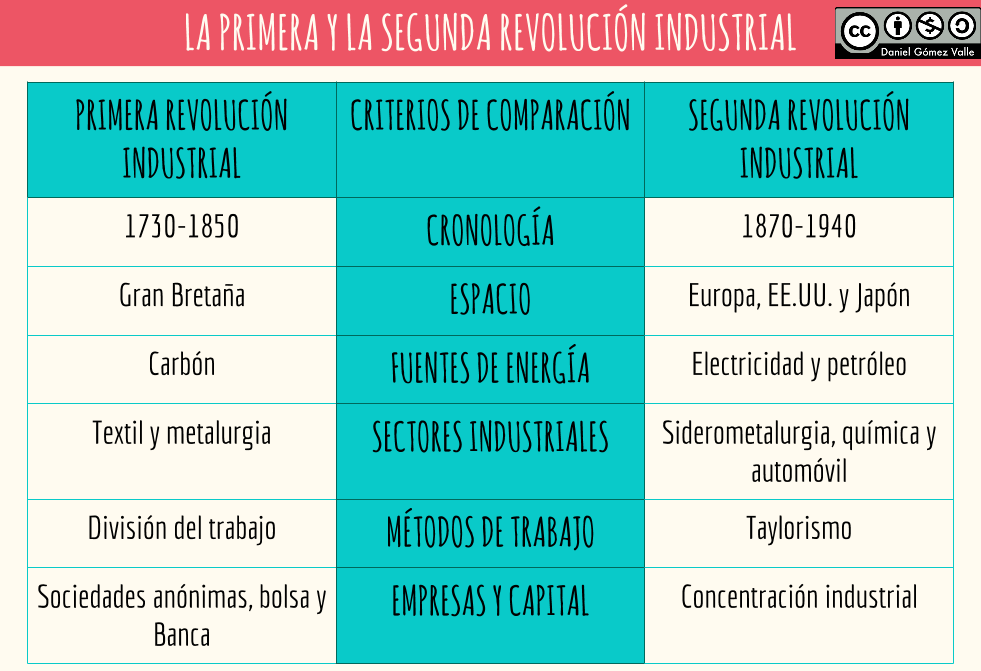 Lee el texto y contesta las preguntas:(1 punto)“Sostenemos como evidentes por sí mismas dichas verdades: que todos los hombres son creados iguales; que son dotados por su creador de ciertos derechos inalienables; que entre estos están la vida, la libertad y la búsqueda de la felicidad; que para garantizar estos derechos se instituyen entre los hombres los gobiernos, que derivan sus poderes legítimos del consentimiento de los gobernados; que cuando quiera que una forma de gobierno se vuelva destructora de estos principios, el pueblo tiene derecho a reformarla o abolirla, e instituir un nuevo gobierno que base sus cimientos en dichos principios, y que organice sus poderes en forma tal que a ellos les parezca más probable que genere su seguridad y felicidad. La prudencia, claro está, aconsejará que los gobiernos establecidos hace mucho tiempo no se cambien por motivos leves y transitorios; y, de acuerdo con esto, toda la experiencia ha demostrado que la humanidad está más dispuesta a sufrir, mientras los males sean tolerables, que a hacerse justicia mediante la abolición de las formas a las que está acostumbrada. Pero cuando una larga serie de abusos y usurpaciones, que persigue invariablemente el mismo objetivo, evidencia el designio de someterlos bajo un despotismo absoluto, es el derecho de ellos, es el deber de ellos, derrocar ese gobierno y proveer nuevas salvaguardas para su futura seguridad”.Declaración Independencia Estados Unidos, 4 de Julio de 1776.¿A qué potencia pertenecían estas colonias norteamericanas?¿Qué suceso se había iniciado un año antes de la firma de esta declaración?¿Cuáles fueron las causas para que se produjera este suceso? ¿Cómo se resuelve este suceso?¿A qué valores e ideas ilustradas hace referencia el texto.¿Qué tipo de gobierno defiende este texto?¿Contra qué tipos de gobiernos se oponen los declarantes? ¿Qué argumentos utilizan?Lee el siguiente texto y contesta las preguntas: (2 puntos).Título III, art. 1ºLa soberanía es una, indivisible, inalienable e imprescriptible. Pertenece a la Nación. Ningún sector del pueblo, ningún ciudadano, puede atribuirse su ejercicio.(…)Capítulo 2, Sección 1, art. 3º:En Francia, ninguna autoridad es superior a la de la ley. El Rey sólo reina por ella, y sólo en su nombre puede exigir obediencia."Fragmento de la Constitución francesa de 1791¿Dentro de qué proceso histórico enmarcas esta ley?¿Qué   acontecimiento    marca  el  inicio  de  la   Edad  Contemporánea?¿Es esta la primera Constitución escrita en el mundo? Razona tu respuesta¿Qué asamblea ha redactado esta ley?Esta asamblea después de hacer la Constitución cómo pasó a denominarse.¿Qué dos grupos políticos republicanos forman parte de estas asambleas?¿Según la Constitución francesa de 1791, en quién recae la soberanía? En 1793 esta Constitución fue sustituida por otra pues la Revolución entró en una fase más radical. ¿Qué partido toma el poder en esta fase? ¿Quién era su líder? ¿Con qué nombre se conoce a este periodo? ¿Por qué? ¿Cómo terminó este periodo?Elabora  un resumen  de  la  figura  de  Napoleón  en  el  que  incluyas cómo  evoluciona  su  carrera  política,  medidas  que  implanta  en  Francia  y  su política  exterior  en  Europa.(objetivos ,conflictos ,derrota).           (0,5 puntos)        Contesta a las siguientes preguntas sobre lo que pasó en Europa tras la caída de           Napoleón:(1 punto)¿En qué Congreso y cuando se reunieron las potencias vencedoras de Napoleón?¿Cómo  se  conoce a  esta  etapa?.¿Qué cuatro objetivos perseguía este Congreso?¿Qué significa  el  principio  del  intervencionismo?Completa el siguiente eje cronológico con los acontecimientos relacionados con la Revolución Francesa. (1 punto). CS.8.7.1 y CS.8.7.2.El ImperioAsamblea LegislativaEstados GeneralesAsamblea ConstituyenteJuego de la pelota La Convención- El TerrorToma de la BastillaEl DirectorioAsamblea nacionalEl ConsuladoExplica  la  diferencia  entre  Revolución  Industrial  y  actividad  industrial.(0,5 puntos)Elabora  una  tabla  en  la  que  incluyas  los  tipos  de  Industria  que  hay,sus características   y    ejemplos. :(1 punto)3º ÁMBITO CIENCIAS  SOCIALESEntregar hasta el 9 de Diciembre  de 2022 el bloque 9Nombre:…………………………………………………………………………..Localidad:…………………………………………………………………………BLOQUE  9Respecto   al  Nacionalismo  responde  a  las  siguientes  cuestiones:(1 punto).¿Es  lo  mismo nación  que  Estado?. Razona  tu  respuesta.¿Qué  es  el Nacionalismo?.¿Qué tipos  de  Nacionalismo  nos  podemos  encontrar?.¿Qué  consecuencias  o  cambios  para  el  mapa  europeo  trajo  consigo esta  ideología?.Os puede   ayudar   ver    este vídeo:  https://youtu.be/jvkcD5cxLOsCompleta  esta  tabla  comparativa  sobre  el  nacionalismo en  Italia  y Alemania. (1 punto).Di si las siguientes frases son verdaderas o falsas y transforma  en verdaderas las falsas. (2 puntos) Los franceses al igual que los ingleses pretenden crear un imperio continuo de norte a sur, de El Cairo a El Cabo.La   Conferencia  de  Berlín  se  celebra  para  dar  respuesta al  nacionalismo  del  Imperio austro-húngaro.El nacionalismo  en  España  apenas  tuvo  importancia. En las sociedades desarrolladas e industrializadas el sector primario es el más importante.El nacionalismo europeo se desarrolló a lo largo del siglo XIX y principios del XX.Bélgica  se  independiza del  Imperio austro-húngaro. Uno  de    los  mayores  imperios  coloniales que   se  crean  en  el  s.XIX es  el  belga.Cita las causas del imperialismo colonialista desarrollado durante el siglo XIX y principios del siglo XX. (1 punto).Lee estos dos textos sobre el colonialismo y explica las dos posiciones que se ven en ellos y di con cuál estás más de acuerdo. (1 punto).Explica los siguientes conceptos:(1 punto) Comercio.(Definición y tipos)Turismo (Definición, factores  y  tipos) Completa la siguiente tabla:(1 punto) Contesta a las siguientes cuestiones sobre las diferentes etapas del siglo XIX español:(2 puntos).¿Cuándo   se  produce   en  España  el  fin   del  Antiguo  Régimen  y  el  inicio  de  la  edad  contemporánea?¿Fue  Fernado  VII  un  rey  liberal  o  absolutista?¿Cuántas  Constituciones  se  promulgaron  en  España  en  el  s. XIX?, ¿cuál   fue  la  primera?, ¿en  qué se    diferenciaban?.¿En  qué  reinado   podemos  decir  que  se  implanta   un  régimen   liberal   en España?,  ¿qué  dos  tendencias dentro  del  liberalismo   se  alternan  en  el poder?¿Cuándo  se  proclama    la I  República española?, ¿se  podría  considerar  como  una  etapa democrática?, ¿cuál  fue  su  principal  problema?.¿Cuándo  y con  qué  monarca  se  inicia  la  etapa  de  la  Restauración  en  España?.BLOQUE 1Hasta el 21 de octubre  de 2022BLOQUE 2Hasta el 18 de noviembre de 2022BLOQUE 3Hasta el 9 de diciembre de 2022ASIGNATURAEXAMENORDINARIOEXAMENEXTRAORDINARIOHORA EXAMENCIENCIAS   SOCIALES11 de enero de 202325  de enero de 202319:00 VILLARROBLEDOEL BONILLOOSSA DE MONTIEL ALCARAZMUNERALEZUZAANA GARZÓNANA  Mª HERNÁNDEZOSCAR COTILLASANA Mª  MORAOSCAR COTILLASROSARIO HERREROSISABEL SAIZANA ISABEL NICOLÁSEconomíaSociedadMonarquíaFactores físicosClimaTemperatura:Factores físicosClimaPrecipitaciones:Factores físicosRelieveAltitud:Factores físicosRelievePendiente:Factores físicosSueloDefinición:Factores físicosSueloTipos según  Textura:Factores HumanosPoblaciónFactores HumanosTecnologíaHábitatTamañoParcelas Forma Elementos delpaisaje agrarioLímites Aprovechamien-to del sueloUtilizaciónSistemas dedel aguacultivoVariedad decultivosDestino de laproducciónDónde se daTipos de cultivoTécnica de cultivoAGRICULTURA ITINERANTE O DE ROZASAGRICULTURA SEDENTARIA DE BARBECHORICICULTURA ASIÁTICAConceptosDefiniciones1Hábitat ruralHábitat rural mezcla de poblamiento concentrado y disperso.2Poblamiento concentradoSistema agrario donde la producción se destina a alimentar al campesino y a su familia.3Poblamiento dispersoCaptura de peces y otras especies acuáticas para utilizarlos como alimentos o materias primas para usoindustrial.4Poblamiento intercalarCría de vacas, bueyes y toros.5LatifundioParcela grande.6MinifundioCría de ovejas.7OpenfieldTipo de viviendas y su forma de agrupamiento en las zonas rurales.8BocageZona de acumulación de pesca.9Agricultura de subsistenciaPesca que se practica próxima a la costa de especies como la anchoa o la sardina.10Agricultura comercialGanadería caracterizada por explotaciones de grandes inversionesen mano y capital con una alta productividad.11PescaSistema agrario cuya producción sedestina a venderse en el mercado.12CaladeroHábitat rural donde no existe un núcleo de viviendas, sino que están esparcidas por todo el territorio.13Pesca de alturaGanadería que se desarrolla en explotaciones de gran tamaño donde el ganado se alimenta de pastosnaturales.14Pesca de bajuraPaisaje donde predominan las parcelas cerradas.15GanaderíaParcela pequeña.16Ganadería extensivaPesca que se desarrolla en alta mar, en largas campañas con barcosdenominados buque-factoría.17Ganadería intensivaHábitat rural donde el agrupamiento de las viviendas se establece en un lugaren concreto.18Ganadería bovinaAprovechamiento económico de los bosques para obtener madera, resina, corcho o caucho.19Ganadería ovinaCría de ganados con el fin deconseguir de ellos diversos productos, desde leche, lana o carne.20SilviculturaPaisaje donde predominan las parcelas abiertas.TIPOESTADOS EN LOS  QUE ESTABAN DIVIDIDOSESTADO MOTOR PRINCIPALESPROTAGONISTASFASES(Enumeradas, sin explicar)ALEMANIAITALIA“Hay otro punto que también debo tratar, es el aspecto humanitario y civilizador (de la cuestión colonial). Es preciso decir abiertamente que, efectivamente, las razas superiores tienen un derecho con respecto a las razas inferiores, porque existe un deber hacia ellas: las razas superiores tienen el deber de civilizarlas.”Jules Ferry a la Cámara de Diputados francesa, julio de 1885“¡Razas superiores! ¡Razas inferiores! Se dice pronto. Por mi parte me opongo completamente a esta afirmación desde que he visto que los sabios alemanes demostraban científicamente que Francia debía ser vencida en la guerra contra Alemania porque la francesa era una raza inferior a la alemana.No existe el derecho de las naciones llamadas superiores sobre las naciones llamadas inferiores (…)No intentemos, pues, revestir la violencia con el nombre de civilización, no hablemos de derecho, de deber. La conquista que preconizáis es simplemente el abuso del poderío de la civilización científica sobre las civilizaciones rudimentarias para apropiarse del ser humano, explotarlo y extraerle toda su fuerza en beneficio de quien supuestamente viene a civilizar.”Georges Clemenceau a la Cámara de Diputados francesa, julio de 1885CARACTERÍSTICAS DE LOS MEDIOS DE TRANSPORTECARACTERÍSTICAS DE LOS MEDIOS DE TRANSPORTECARACTERÍSTICAS DE LOS MEDIOS DE TRANSPORTECARACTERÍSTICAS DE LOS MEDIOS DE TRANSPORTEMEDIOCARACTERÍSTICASVENTAJASINCONVENIENTESCARRETERAFERROCARRILAÉREOMARÍTIMOFLUVIAL